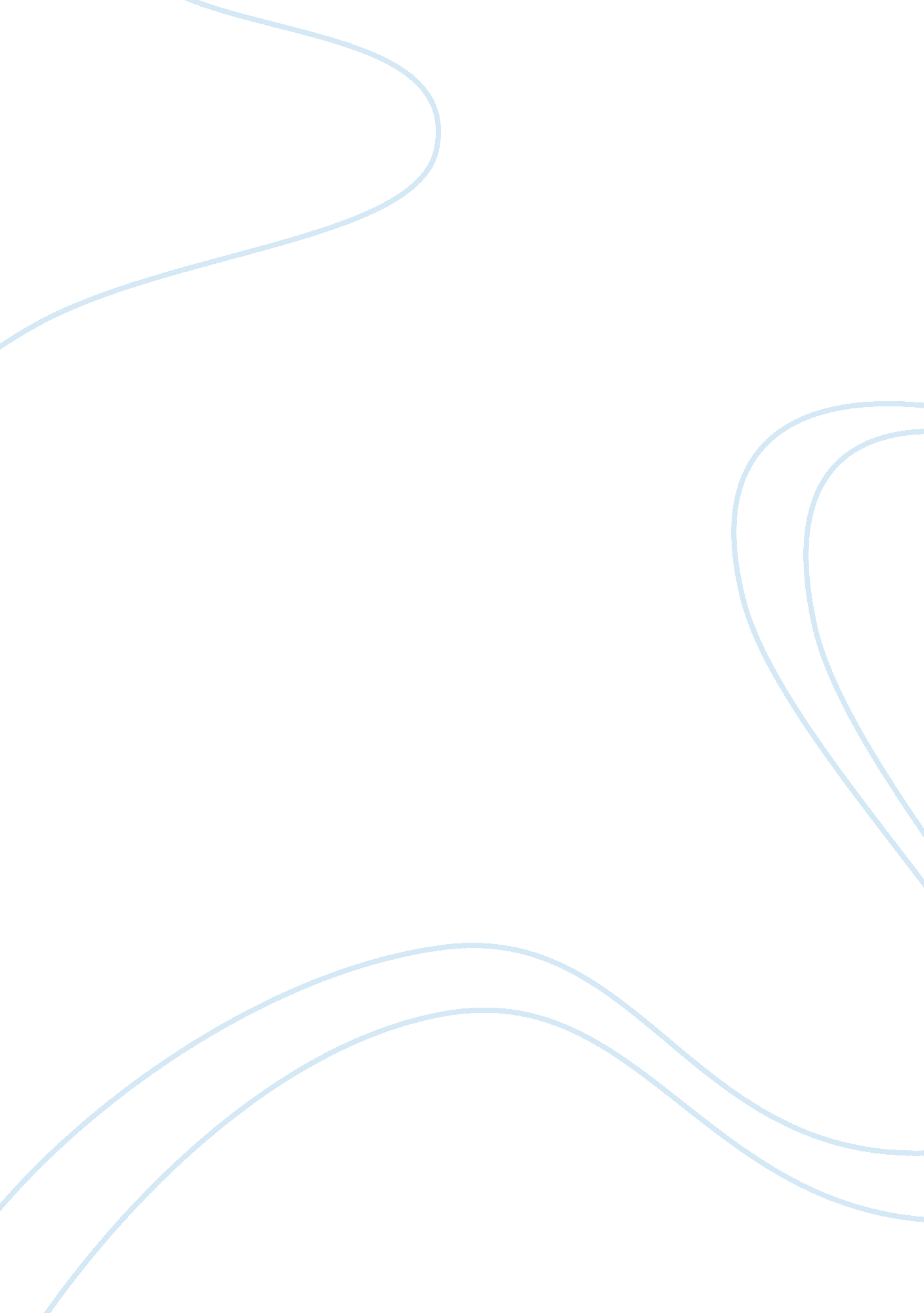 Reflection paper argumentative essay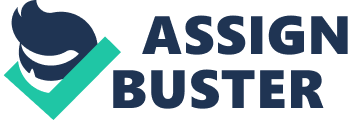 We study child’s development to further our knowledge about how it evolves over the entire life span off child specifically during his/her childhood. It has been 4 years ago since I studied psychology courses during my undergrad program. Going back to basic feels good, I am rediscovering and relearning the topics that I enjoyed few years ago. Module one talks about the general meaning of development and other terminologies that is widely used in the field of psychology. It cuts through the mineral theories that are mostly discussed In early childhood. This module Just gave me “ that” feeling again, the desire to learn and unfold the theories, once again. Development is defined as growth of humans throughout the lifespan from conception to death. Under development are some terms like maturation where in it specifies how person reacts to a certain situation or environment in a suitable manner. And as we grow old and develop we have experienced critical periods where In a child displays a lot of sensitivity to certain environment stimulants where In mom of us believes that this is one of the best periods to really develop the child into their boundless opportunities to enhance their skills and knowledge. There are also themes of development like continuity versus discontinuity where In continuous development shows gradual change and smooth progress in an orderly way, while discontinuity refers to the idea that developmental change Is characterized In an abrupt and discrete fashion, rather than gradual. Another theme is nature versus nurture this theme debates the relative role of biology and experience in human velveteen. Adding to the themes is stability versus change that refers to characterization of a child’s behavior that is either affected by stability overtime or by change. As I go through the topics, I discovered many things, or maybe I know some of them but I Just forgot about it over time. The different theories tend to emphasize about the role of biology to child’s development as well as different kinds of behavior that affects their development. Behavior acquired from elders, environment, behaviors that is motivated by inner forces are some of it. As a cheer we should consider each child unique, we should be open with different kinds of personality and phases of development. We should also be knowledgeable about the different stages and what comprises it, and realize the true meaning of development. As an educator, I think we should focus on our student’s environment since this is one of the factors that we can fully influence them. And by environment, t Off conducive and effective for learning. Moreover, we should let them see what this world could offer them, let them see that through us by being a good model to them ND by teaching them not Just academics but also the true worth of life and values that they could use as they go on with life. As a teacher to our future leaders, we should take every chance to develop and hone our students into well abele humans. We should keep records of salient developments of our students to see what their strengths are and with that we could help them succeed or at least show them that they can do something great in their life. Among the perspectives of development, I would like to briefly discuss the behavioral perspective. It explains the understanding of development through observable behaviors and outside stimuli in the environment. Under this view is Skinner’s operant conditioning, Piglet’s Cognitive Development Theory, Bandanna’s Social Cognitive Learning Theory, Pavlov’s Classical Conditioning, John Locker’s Tabular Rasa concept. Cutting through the different theories, I would like to briefly discuss Skinner’s Operant Conditioning. Skinner believed that the best way to understand behavior is to look at the causes of an action and its consequences. He coined the ERM operant conditioning; it meaner roughly changing of behavior by the use of reinforcement which is given after the desired response. Going back to being a child, we all tried sorts of behaviors and experience almost all sorts of consequences and personally, those experiences and consequences is what I am now. I find his theory effective among children as long as the teacher delivers it correctly and not mislead pupil with Just rewards. This theory also teaches us to work hard in everything that we do because at the end of everything a reward awaits. The major influence on human behavior is learning from our environment. And with that statement I strongly believe that we teachers should see to it that we provide if not the best, at least an effective environment to our students. We should see to it that every student will take part in learning and keeping up an environment for the benefit of all. To sum all these ideas, development is really important; it must be put into every teacher’s heart. Because being familiar in different development in every aspect of hill’s life is like a full weapon to every battle that a teacher could encounter. Knowing the child in every aspect is one of the best ways that we can help them succeed by providing them what they need at a certain age. Teaching them good values, appropriate attitude towards different circumstances could also be our contribution to them as well as honing them with the skills that they are interested in. And as these general ideas unfold in every module, I strongly claim that at the end of this course I am more equipped and confident to face what the future holds in my chosen field. 